RAPORT PRZEPROWADZONEGO GŁOSOWANIANazwa sesji:	Sesja Nr V 27-02-2019 rokData głosowania:	27.02.2019Temat głosowania:	6. b) Podjęcie uchwały w sprawie szczegółowego sposobu i zakresu świadczenia usług w zakresie odbierania odpadów komunalnych od właścicieli nieruchomości i zagospodarowania tych odpadów;Typ głosowania:	Normalne	Głosowanie zwykłe TAK, NIE, WSTTyp wyniku:	Większość zwykła	Uchwałę przyjmuje się większością głosów z uwzględnieniem kworum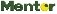 System kongresowy Deputy.	Data wydruku raportu:	27.02.2019 12:31:55	Nr systemowy: 2	Strona 1